Cleveland Climate Action and Urban Resilience Grant Application2016 Application FormOVERVIEWThis grant provides Clevelanders with funding for projects and/or programs that promote climate-related resilience. There is a special focus on projects and/or programs in the Central/Kinsman, Detroit Shoreway, Glenville, and Slavic Village neighborhoods.Funding for these grants has been provided by The Kresge Foundation, the George Gund Foundation, and donations to the Cleveland Climate Action Fund from corporate and individual donors. Grant funding will be jointly administered by Cleveland Neighborhood Progress and the Cleveland Climate Action Fund Advisory Council with assistance from local community development corporations and universities.For the purposes of this grant, resilience is defined “as the capacity of a community to anticipate, plan for, and mitigate the dangers—and seize the opportunities—associated with environmental and social change.” Consistent with this definition, funded projects will address at least one of these three areas:Reduce energy use and/or increase the generation of renewable energy sourcesHelp Clevelanders prepare for the impacts of climate change in their neighborhoodStrengthen social connections among individuals and networksGrants will support projects led by residents and community-based organizations. This grant program is designed to fund ideas that are innovative, practical, and sustainable.This grant is meant to provide implementation funding for neighborhood projects or programs. Applicants can apply a maximum of three times over three years to continue to advance project or program implementation. Please email Chad Stephens at cstephens@clevelandnp.org with any questions about the application or the grant process.To understand more about the Cleveland climate resilience initiative, it is recommended that you review the following resources before applying for a grant:The Neighborhood Climate Action Toolkit Resilient Cleveland websiteCleveland Climate Action Fund websiteELIGIBILITYApplicants must meet the following requirements to be eligible for a grant: Applicants must apply to fund projects that are located in a Cleveland neighborhood.Projects must result in reduced carbon pollution and / or greater resiliency in the face of climate change.Applications for project funding must not exceed $5,000 per application. Project applicants seeking to work in multiple neighborhoods can request to exceed this limit in Part 2, Project Details. Any questions can be direct to Chad Stephens.Individuals, community groups, schools, organizations, businesses and stakeholders submitting an application must have an established fiscal agent (501c3 IRS designation) or be an established non-profit organization.Where applicable, applications should include a support letter from the appropriate community development corporation (CDC)Applicants agree to report on project results within one year of receiving grant funds.AVAILABLE FUNDINGA total of $120,000 is available during the 2016 funding period. Distributed evenly over two grant cycles in 2016. This funding is broken into the following two categories: $80,000 is allocated to projects in the following four neighborhoods: Central/Kinsman, Detroit Shoreway, Glenville, and Slavic Village.$40,000 is allocated to projects throughout the City of Cleveland through the Cleveland Climate Action Fund.SUBMISSIONSFirst Grant Cycle - Deadline for applications is Friday, July 8, 2016 by 5:00pm Eastern Second Grant Cycle - Deadline for applications is Friday, October 7, 2016 by 5:00pm EasternPlease submit your completed application via email to cstephens@clevelandNP.orgReceipt of all electronic submissions will be acknowledged by email.A typed or handwritten hardcopy may be mailed to:Cleveland Neighborhood ProgressAttn: Chad Stephens11327 Shaker Blvd. Cleveland, OH 44104EVALUATION CRITERIAWe will assess your project proposal based on several factors:The applicant: What is the applicant’s motivation and commitment to the project? Does the applicant/ group have the skills and experience to implement the proposal?The project: Is the project addressing a real need / concern of the neighborhood? Will the project reduce carbon, have social or economic impact, and / or promote health wellness in the neighborhood? Is the project outcome able to measured and verified? Does the project have clearly defined goals? Is the project replicable within the neighborhood or other Cleveland neighborhoods?The context: Does the applicant have strong partnerships and support in the neighborhood? Is the applicant connected to the target community? The work-plan and budget: Is the timeline to complete the project realistic? Is the budget to complete the project thorough and feasible? Is there a clear implementation strategy?APPLICATION FORMPlease review all of the guidelines and eligibility criteria before completing the application. A completed application must include Parts 1, 2, and 3. Completion of Part 4 (Supplementary Materials) is optional.Part 1. APPLICANT INFORMATION Date of Application: Does the applicant or organization qualify as a non-profit with full 501(c)3 designation status? (tax exempt charitable organization)? (Y/N)  If yes, then provide EIN number:If no, then identify which non-profit with full 501(c)3 designation status will be serving as the fiscal agent of this project.	Name of organization: EIN Number: Contact Person: Phone: Email: Address:Attach letter on fiscal agent’s letterhead confirming the established fiscal agent relationshipName of primary contact person for this application: Primary Contact Email Address: Primary Contact Phone Number: Primary Contact Mailing Address: Part 2. PROJECT DETAILSProject Title: Cleveland neighborhood that your project will predominantly serve (if more than one please list all neighborhoods): Project Summary (25 words max):What are the desired outcomes of your project: (check or highlight all that apply)Carbon pollution (greenhouse gas) reductionReduced energy useMore green spaceFood systems e.g. agriculture Climate ResiliencyCommunity health / wellnessCommunity economic developmentSocial cohesion (i.e. neighbors knowing each other better)Other: _______________________What do you plan to achieve with the grant funding? (200 words max)How does the project build off of the strengths in your neighborhood? (100 words max)How does the project address neighborhood concerns? (100 words max)What tasks or steps are needed to achieve project goals within the grant duration (maximum of 12 months)? Include the estimated start and end date of this project.EXAMPLE project calendar format, but feel free to use your own format:How will your project’s effectiveness be measured and what do you estimate the impact will be? How will you know if you’re successful? If part of your project’s impact will be measure by greenhouse gas (GHG) reductions, will you need assistance with those measurements? (50 words max)What challenges or risks do you expect to face during project implementation?  How will you address these risks? Will you need additional support/resources?  (100 words max)Please describe the roles or responsibilities of project team members and partner organizations. What resources or help will you need from outside of your group? (200 words max)What are your long-term goals for the project? Is the project replicable within your neighborhood or other Cleveland neighborhoods? (100 words max)Part 3. PROPOSED BUDGETWhat is the budget request of your project? $Does your project currently have funding? If yes, how much and what is the source of funding?Are you applying for / generating funding for your project elsewhere? Do you anticipate your project receiving in-kind donations? If yes, please describe the source.Itemize your budget. Identify all the costs that are necessary and reasonable to complete the work described in your proposal. Round amounts to whole dollars. Note that grant dollars may not be used to pay for airline flights or personal stipends. Part 4. SUPPLEMENTARY MATERIALApplicants may include supplementary material that supports the proposal. Examples include:Price quotes or estimates from providersSketches, pictures, video linksArticles, blogs, etc. about your workAnything else you would like to share with us that strengthens your applicationsSupplementary material is not required.Congratulations! You are finished!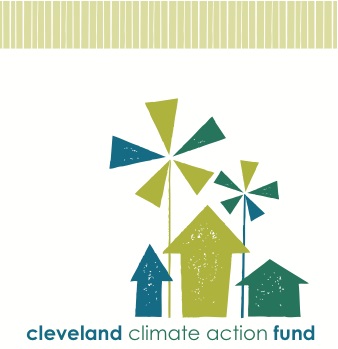 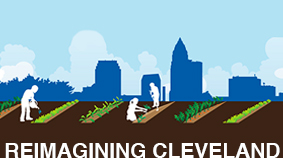 TaskMonths 1-2Months 3-4Months 5-6Months 7-8Months 9-10Months 11-12Description of Task 1Task 2 …Task 3 …etc.Budget ExpensesAmount ($)JustificationVenue / SpaceSupplies / Materials Training / EducationEquipmentContract Services Permit / FeesMarketing / CommunicationAdmin / Legal / AccountingTravel / MileageOtherOtherTOTAL BUDGETTOTAL REQUESTED IN THIS APPLICATION